Матэрыялы падрыхтавала:Намеснік загадчыка па асноўнай дзейнасці Швядко Т.У.Сям я і дашкольная установа – два важных інстытута выхавання ў дзіцяці пачуцця любові да сваей малой Радзімы. І для якаснага выхавання  неабходна аб яднаць намагання бацькоў і педагогаў.  На сучаснам этапе дашкольнымі установамі выкарыстоўваюцца розныя формы ўзаемадзеяння з бацькамі. Мы жадаем прапанаваць вам  вельмі эфектыўную, на наш погляд, форму - творчую гасцеўню.«Творчая гасцеўня» гэта мадэль узаемадзеяння  “бацька-дзіця-педагог”. У яе аснове ляжыць прынцып узаемадзеяння дзіцяці с бацькамі пры удзеле спецыялістаў. “Кожны з нас, педагогаў і бацькоў, нясе сваю долю адказнасці за скарб, якому імя Дзяцінства”. Гэтыя словы А.П. Арнаутавай вызначаюць сэнс суместнай працы дашкольнай установы і сям і. Менавіта ад дарослых, іх  сагласаваных дзеянняў залежыць поспех развіцця пачуцця павагі і любові да сваей малой Радзімы.Творчая гасцеўня “Мая малая Радзіма - ПАРЭЧЧА”…Рэкамендавана для старэйшай групы. Магчыма выкарыстанне у сярэдняй групе  з улікам памяншення колькасці матэрылу.Задачы: Пашыраць веды дзяцей і дарослых пра  месца, у якім яны жывуць -аграгарадок Парэчча.Развіваць узаемадзеянне дзяцей, педагогаў і бацькоў.Выхоўваць любоў да малой Радзімы.Абсталяванне: мультымедыйная устаноўка, мальберты, размалеўкі будынкаў Парэчча, ноўтбук, рознакаляровыя алоўкі, фотаздымкі будынкаў Парэчча, карта Парэчча на ватмане, складанкі фотаздымка сучаснага будынка дзіцячага сада для кожнага дзіцяці (з рознай колькасцю частак), фішкі з фотаздымкамі Парэчча, касцюм віцэ-эканома.Падрыхтоўчая работа: знаемства з  работай сельскіх жыхароў, афармленне фотавыставы “Парэчча сучаснае і мінулае” і экскурсія на яе. Вядучая: Якая шчырая сустрэча!Дзень добры, вам сябры, з Парэчча!Зямлі з гісторыяй адметнайІ па-сапраўднаму прыметнай.Вядучая: Сення мы сустрэліся, каб разам яшчэ бліжэй пазнаеміцца з нашым любым Парэччам. Парэчча ўпершыню ўпамінаецца ў пісьмовых друкаваных крыніцах у 1660 годзе як маёнтак Гродзенскага віцэ-эканома І. Недзялкоўскага. Можа, хто з вас ведае адкуль пашла яго назва?Адказы дзяцей.Адказы дарослых.(У памяшканне пад гук фанфараў уваходзіць віцэ-эканом І. Недзялкоўскі)Віцэ-эканом І. Недзялкоўскі: Дзень добры! Дазвольце прадставицца - віцэ-эканом Недзялкоўскі. Сення я буду дапамагаць вам бліжэй пазнаеміцца з гісторыяй месца, дзе вы жывеце, а раней стаяў мой маентак.Сапраўды есць дзве версіі паходжання назвы Парэчча. 	Першая версія – назва ўзнікла ад геаграфічнага становішча. Паходжанне назвы Парэчча тлумачыцца як “мясцовасць ля ракі, уздоўж ракі, па  рэках”. Вось і Парэчча раскінулася па  рэчках, якія ў мінулым злучаліся ў адзіную водную сістэму. Даўней азёры Зарубінецкае, Белае, Малочнае і Лот былі злучаны паміж сабою рэкамі Пыранкай, Раднічанкай, а таксама прыроднымі і штучнымі каналамі. Зараз ад рэк і каналаў засталіся наполову высахлыя ручайкі. 		Другую версію паходжання назвы Парэчча пачулі ад старажылаў. Яны лічаць, што яна з’явілася ў час будаўніцтва чыгункі Санкт-Пецярбург-Варшава. Дзялянкі, на якія лажыліся рэйкі, былі густа зарослыя кустамі дзікіх чырвоных парэчак. Адсюль і назва.Вядучая: Сапраўды не толькі паходжанне назвы, аднак і ўся гісторыя Парэчча вельмі цікавая.Таму пацвержджанняў есць многа І вось вам прыклады з былога.Парэчча Вітаўт князь любіў,Ен зубра біць да нас хадзіў.Усе – просты люд і каралі,У захапленні ад зямлі былі.Яшчэ ўслаўляе зараз насЦара расійскага ўказ.Вясці чыгунку ен згадаў,Пабудавалі і вакзал.На Беларусі першы ен,Што служыць нам да нашых дзен.Пачатак весцы даў вакзал – Сяліцца стаў тут стар і мал.Дзецям прапануецца выбраць з малюнкаў розных вакзалаў, размешчаных на мальбертах, малюнак Парэцкага вакзала і размаляваць яго. Пакуль яны размалеўваюць, бацькі удзельнічаюць у віктарыне (за правільны адказ удзельнікі атрымліваюць фішкі).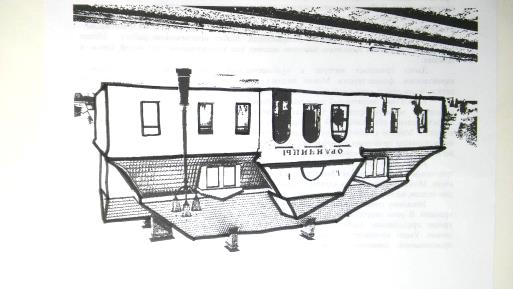 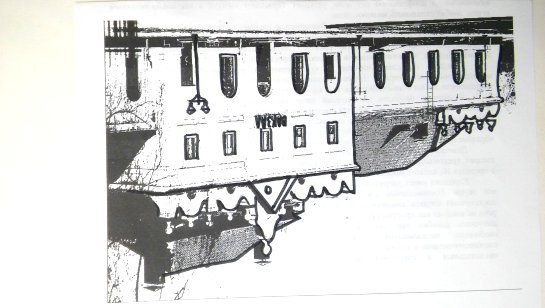 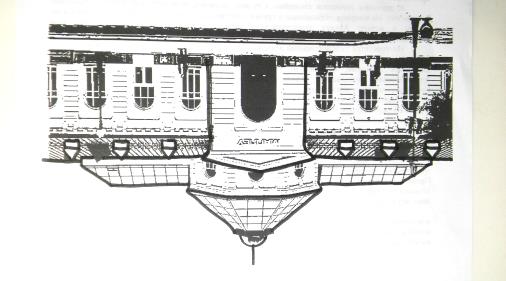 Віктарына  для дарослых:У якім годзе прайшоў першы цягнік па станцыі Парэчча? (27 снежня 1862 года).У якім напрамку рухаліся цягнікі праз станцыю Парэчча? (Санкт-Пецярбург - Варшава)Якую назву доўгі час насіла чыгуначная станцыя ў Парэччы? (Друскенікі)Віцэ-эканом І. Недзялкоўскі: А ці ведаеце вы, што чыгуначная дарога была пабудавана па загаду імператара. Кошт ручальніцтва склаў 85 мільёнаў рублёў серабром. Ходам работ кіравалі ў асноўным замежныя інжынеры.Станцыя Парэчча адыгрывала вялікую ролю ў падрыхтоўцы паўстання 1863 года. Магчыма, што сам К.Каліноўскі не раз бываў тут.На пачатку ХХ стагоддзя Парэчча ўяўляла сабой невялікую вёску, а у пачатку 30-х гадоў тут пражывала 1098 жыхароў, было 202 дамы. У гміне – 5028 чалавек. Нацыянальны склад насельніцтва даволі разнастайны. 728 палякаў, 450 літоўцаў, 400 беларусаў, 450 яўрэяў. У мястэчку каля вакзала знаходзілася гмінная ўправа, участак паліцыі з пяццю паліцэйскімі і трыма паліцэйскімі на станцыі.Да канца 30-х гадоў у Парэччы было пабудавана многа новых дамоў, у якіх жылі гандляры, рамеснікі, рабочыя чыгункі. Да верасня 1939 года тут было каля трыццаці прыватных лавачак і магазінаў.Вядучая: На плошчы, каля станцыі Парэчча  таксама працаваў рынак. У той час гэта было вельмі гаманлівае і вяселае месца, дзе, акрамя гандлю, гулялі ў розныя гульні. І мы зараз прапануем вам пагуляць з намі ў беларускую народную гульню.Што робіш?Задача: развіваць памяць, кемлівасць, увагу. Выпрацоўваць каардынацыю рухаў.Aпicaннe гульні: дзеці выбіраюць гаспадыню i, стаўшы ў круг, рысуюць вакол сябе кружкі. Гаспадыня абыходзщь iгpaкoў, задае кожнаму работу, напрыклад пячы хлеб, варыць абед, пілаваць дровы, касіць сена i г. д. Дзеці пастукваюць палачкай па свайму кружку i ўвесь час гавораць, якую работу яны выконваюць. Даўшы кожнаму заданне, гаспадыня становіцца у сярэдзіне круга i гаворыць:— А цяпер будзем усе забіваць цвікі!    Праз некаторы час яна загадвае iм пілаваць, затым стругаць i г. д. Дзеці абавязаны выконваць усё, што загадвае гаспадыня. Даўшы некалькі заданняў, гаспадыня паказвае прутком на аднаго з irpaкoy i нечакана пытаецца: «Што poбiш?»     Ігрок павінен адразу ж назваць работу, якую яму даручылі ў пачатку гульні, пасля чаго гаспадыня дае yciм новыя заданні. Калі irpoк памыліўся, ён павінен адгадаць загадку, якую яму загадваюць. Перамагае той, хто нi разу не памыліўся. Вядучая: Вакзал, як помнік даўніны,Нямая сведка той вайны,Што апаліла Беларусь – Страну, якою ганарусь.Віктарына  для дарослых.Якія вуліцы ў Парэччы названы у гонар яго вызваліцеляў? (Гуляева, Палякова)Калі было вызвалена Парэчча? (13 ліпеня 1944 года).Колькі савецкіх воінаў пахавана у брацкай магіле? (170)Віцэ-эканом І. Недзялкоўскі: (суправаджаецца мультымедыйнай прэзентацыяй для дзяцей)Не мінула Парэчча і першая сусветная  вайна. Ад налётаў  кайзераўскай авіяцыі быў пашкоджаны  вакзал, вадакачка, лесазавод, былі ахвяры  і сярод  мірнага насельніцтва.  Першай вёскай Гродзенскага раёна, у якую прыйшло вызваленне, было Парэчча. Яно было вызвалена войскамі 3-га гвардзейскага Гродзенскага кавалерыйскага корпуса, якім камандаваў генерал-лейтэнант М.С.Аслікоўскі.На вузлавой станцыі Парэчча было сканцэнтравана многа варожых сіл. Тут было сканцэнтравана 2 батальёны пяхоты з артылерыяй  і мінамётамі. На чыгуначных шляхах стаялі гатовыя да адпраўкі эшалоны з гаручым, боепрыпасамі, танкамі, артылерыяй.Танкісты ўварваліся з паўднёвага ўсходу, а з паўночнага ўсходу станцыю захапілі кавалерысты. Немцы зусім не чакалі з’яўлення савецкіх войск, многія з іх загаралі, купаліся ў возеры Малочным і аказаць належнага супраціўлення не змаглі. Парэчча  было ачышчана ад праціўніка  маланкавым ударам.Вядучая: А зараз мы запрашаем вас на віртуальную экскурсію па нашаму Парэччу.(тэкст вершу суправаджаецца дэманстрацыяй фотаздымкаў Парэчча)Прайшлі гады. Сучасны мір.Парэчча адмяніла стыль.Пабудаваны санаторый,Есць лагер і прафілакторый.Лес, возера ў нас, як казка – Адпачывайце, калі ласка!Умовы для жыцця ўсе – Тут магазіны і кафэ,Есць дом культуры, выканкам,Пункт міліцэйскі служыць вам.А для здароўя чалавека – Амбулаторя, аптэка.Лясніцтва лес аберагаюць.У пякарні торты выпякаюць.Банк, пошта для паслуг працуюць,Дамы ўсе новыя будуюць.А вы добра ведаеце свае Парэчча? Зараз мы гэта праверым.Заданне 1. Намалюй свой маршрут ад хаты да дзіцячага сада. (Кожнай пары удзельніаў (бацька і дзіця) даецца каляровы аловак, на мальберце размешчана карта Парэчча. Трэба нанесці рыскамі маршрут ад хаты да дашкольнага цэнтру).Заданне 2. Хто больш назаве вуліц Парэчча. (Спачатку дзеці, а потым дарослыя называюць вуліцы Парэчча, за кожную названую вуліцу атрымліваюць фішкі).Заданне 3. Гульня “Знайдзі будынак” (дзеці і дарослыя: з размешчаных на ма мальберце фотаздымкаў, дзеці выбіраюць названы будынак, а бацькі гавораць на якой вуліцы ен стаіць. Апошнімі называюцца касцел і царква).Вядучая: Царква, касцел для тых, хто верыць,Хто злому душу не даверыць.Віктарына  для дарослых.А ці ведаеце вы як называюцца царква і касцел у Парэччы? (Царква Казанскай маці Божай, касцел Дзевы Марыі няспыннай дапамогі.)Віцэ-эканом І. Недзялкоўскі: У 1902-1905 гадах сяляне вёскі Парэчча хадатайнічалі аб пабудове каталіцкай капліцы. Аднак неўзабаве вырашылі замест капліцы ўзводзіць філіяльны касцёл, які быў пабудаваны ў 1906 годзе ў цэнтры вёскі.А такім, якім мы бачым касцёл сёння, ён стаў у 1914 годзе. 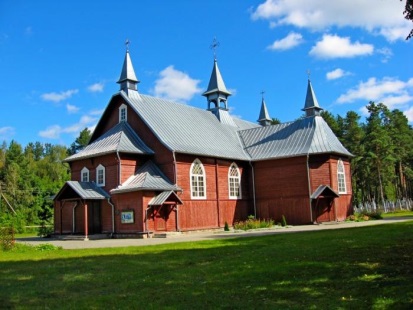 У 1901 годзе за сродкі прыхажан была пабудавана драўляная царква Казанскай Маці  Божай,  на месцы праваслаўнай царквы, якая згарэла ў 1843 годзе.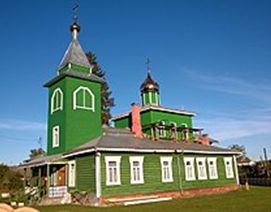                  (працяг віртуальнай экскурсіі)Вядучая: А для дзяцей есць школы, сад – Цэнтр развіцця для дашкалят.Тут вучаць марыць і любіць,Сумленным і разумным быць.Цудоўны, творчы каллектыўНямала талентаў адкрыў.С тварылі ў цэнтры атмасферу – Усе тут з густам, з толкам. Верым,Гурткі, музей і спортпляцоўкаМалым патрэбны! ПадрыхтоўкаДаецца добрая для школы.Дашкольнікі ў нас гатовыАзы навукі спасцігаць:Лічыць, рашаць, чытаць, пісаць.Дастойны ўзровень мы адзначым.Камфорт і прыгажосць усе бачым.Вы ўсе добра ведаеце як выглядае будынак нашага дашкольнага цэнтра? Тады прапануем вам скласці яго фотаздымак.(Дзеці з дапамогай бацькоў збіраюць складанку фотаздымка сучаснага будынка дзіцячага сада. Колькасць частак складанкі залежыць ад узросту дзяцей).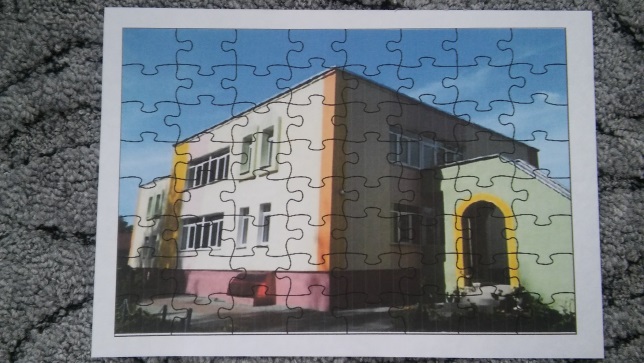 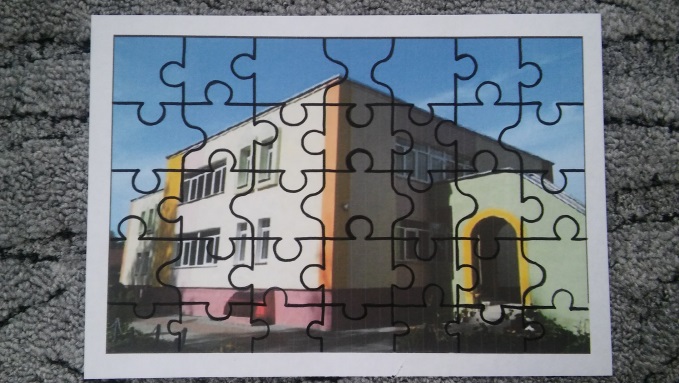 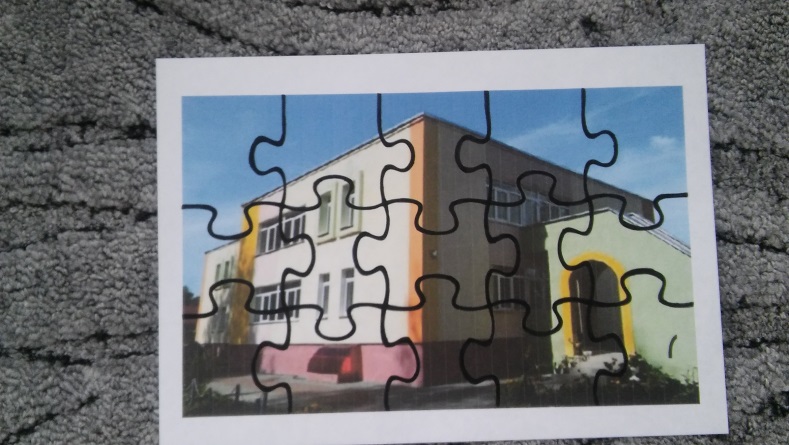 Тым часам бацькі адказваюць на пытанні:Год заснавання дашкольнай адукацыі ў Парэчча? (1960 г.)Колькі будынкаў змяніў дзіцячы сад у Парэччы? (3)У якім годзе быў пабудаваны сучасны дзіцячы сад? (У 1990 годзе.)У якім годзе дзіцячы сад стаў Дашкольным цэнтрам развіцця дзіцяці? (ў 2006 г.)Віцэ-эканом І. Недзялкоўскі: 12 мая 1899 года Гродзенскі губернскі распарадчы камітэт прыняў рашэнне: “отпустить 2000 рублей на постройку  школы близ станции Поречье с тем, чтобы школа именовалась Пушкинскою”. На будаўніцтва школы выдзеліла грошы таксама Міністэрства шляхоў зносін, 500 рублеў адпусціла Парэцкая царква. У 1902 годзе на ўскрайку пасёлка з’явіўся драўляны аднапавярховы будынак пачатковай школы. Тут вучыліся дзеці чыгуначнікаў, гаспадароў лавак, заможных сялян.Пасля вайны школа была часткова разбурана. Нягледзячы на перашкоды, у верасні 1944 года пачаліся заняткі. Вучняў было шмат, у асноўным пераросткі. Але бацькі не хацелі пускаць дзяцей у школу. Настаўнікам прыходзілася хадзіць па  вёсках і збіраць дзяцей.У 1969 годзе быў здадзены ў эксплуатацыю новы будынак школы, разлічаны на 640 месцаў.Вядучая: А зараз самы час падвесці вынікі нашай творчай майстэрні. Запрашаем Іосіфа Недзялкоўскага ўручыць  ўдзельнікам граматамі “Знаўцы сваей малой Радзімы”.Вядучая: Парэчча грэе сэрца, душу,І сення я прызнацца мушу,Што я люблю свае мясціныІ іх ніколі не пакіну.